Referat fra styremøte i Fagutvalget ØI 04.02.19.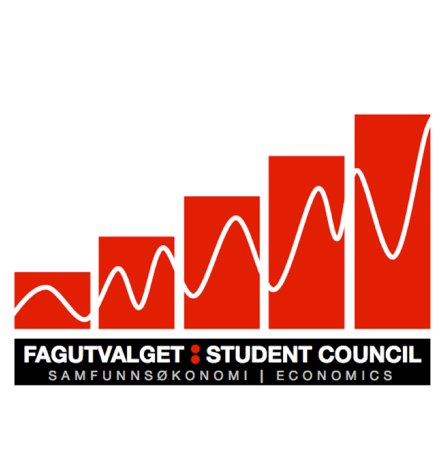 Innkalling til: André Wilhelm Auke, Sondre Engebrethsen, Markus Christopher Barkenæs, Kaja Dørum Haug, Oliver Groth Pettersen, Hanna Sørheim, Mathias Meyer, Torgeir Dahl Jørgensen, Tord Hustveit, Trym Langballe, Magnus Hagder Olsen, Mari Kristine Knutsen, Marte Næss Thomassen + Helga BurheimForfall: Oliver Groth Pettersen, Mathias MeyerIkke tilstede: Helga BurheimTid: 4. januar 16:15-18:00 Sted: Rom 305 Eilert Sundts husSak 1: Godkjenning av innkalling og dagsordenOrdstyrer må også velges. Marte innstilles ordstyrer. Vedtak: Innkalling og dagsorden godkjennes. Marte velges til ordstyrer. Sak 2: Godkjenning av referat fra forrige styremøteVedtak: Referat fra forrige styremøte godkjennesSak 3: Valg av referentKaja innstilles som referent. Forslag til vedtak: Kaja velges som referent. Sak 4: OrienteringssakerDe ulike personene med de tidligere vervene orienterer ettersom vi har folk fra alle stillinger som er gjenvalgt.Aktualitetsuka: Ikke tilstede. Leder: André har sittet som leder i FU i ett år, har jobbet sammen med Marcus om å sikre en god plattform for å føre saker. Leder har hatt det langsiktige perspektivet og tekniske ansvaret, Marcus har hatt kortsiktig perspektiv med planlegging og gjennomføring av møter. Jobbet med tre resolusjoner fra allmøtet i løpet av våren. Løsningsforslag skal nå publiseres i alle fag. Jobbes fortsatt med videopodcast. Holden vært enig i det meste av resolusjonene. Har forbedret rutinene for informasjonslagring (Google docs).InstituttstyretMarte og André sittet der i henholdsvis et halvt og et helt år. Jobbet for å få bedre informasjon om kandidater til stillinger, invitert på prøveforelesninger osv. Mye ansettelser som behandles i instituttstyret, samt noen høringssvar. Har også måttet ta stilling til ny økonomisk fordelingsmodell på fakultetet. ØI er skeptiske ettersom de taper på det. Har hatt i bakhodet hvordan eventuell ny økonomisk modell kan påvirke oss og studentene. Opplever å bli tatt på alvor, men ikke alltid at de har den nødvendige forhåndskunnskapen i sakene. Nytt styre ved instituttet skal velges, studentene blir representert i valgkomiteen. Programrådet: Oliver ikke tilstede. Alt som angår emner og studieprogrammer tas opp i programrådet. Det organet som kanskje ligger nærmest vår studenthverdag. Har sett mye på podcasting av forelesninger samt kollisjon mellom eksamener. SVSU Ikke tilstede, men fikk orientering på allmøte. Møte annenhver uke. Arrangerer fest en gang i semesteret, den blir alltid fullbooka. Har representanter i fakultetsstyre og studentparlamentet. Utvalgene er autonome på hvert nivå, men alle sender representanter oppover. Saker skal helst behandles på så lavt nivå som mulig og kommuniseres oppover. Kommunikasjonsansvarlig: Marte har vært kommunikasjonsansvarlig. Har fått opp aktivitet på Instagram og Facebook, og opprettet nettside. Vi har også Twitter og LinkedIn. Har vært snakk om at alle i FU skal få tilgang til SoMe, slik at vi kan poste mer. Masterprisen: Arrangement opprettet av FU for mange år siden. Utdelt nå for noen uker siden i kategoriene mikro, makro og åpen klasse. Pengepremie på 10 000 til vinnerne, takket være sponsorinntekter. Pris for beste foreleser også utdelt. Vanskelig arbeid, men alle var glad for at det ble gjennomført. Ca 40 stk som møtte opp. Vi ønsker å fortsette med dette, men vi må nedsette gruppe til å jobbe med det tidlig nok. Noen utfordringer, folk som ikke svarte på mail osv. Vurderte nå mastere levert høst 2017 pluss vår 2018. Hvis man utsetter til mars kan man også inkludere mastere levert høsten før. Kan også være en mulighet å arrangere på høsten, f.eks. i september/oktober slik at det kommer tettere opp til levering. Vi tar dette opp på et senere møteVedtak: Sakene tas til orienteringSak 5: KonstitueringFølgene stillinger skal konstitueresNestlederMarcus fortsetter. SekretærKaja fortsetter. KommunikasjonsansvarligTorgeir stiller. Valgt ved akklamasjon.ØkonomiansvarligAndré stiller. Valgt ved akklamasjon. To representanter til Instituttstyret + varaTord stiller. Valgt ved akklamasjon. Hanna fortsetter som vara. To representanter til Programrådet + varaOliver fortsetter som den ene. Sondre, Mari, Magnus og Kaja stiller til den andre + vara. Kaja valgt ved skriftlig votering. Magnus valgt til vara ved skriftlig votering. En representant til SVSU + vara Mathias fortsetter. Trym stiller. Valgt ved akklamasjon. Arrangementsansvarlig: Mari stiller. Valgt ved akklamasjon. To varaerKaja og Sondre stiller. Valgt ved akklamasjon.  Vedtak: Fagutvalget konstitueres med de overnevnte personene i de ulike stillingene. Sak 6: Møteplan for vår 2019Møte 15.04 foreslått flyttet til 11.04 kl 12:15. Møte 20.04. foreslått flyttet til 29.04 12.15. I tillegg foreslås kombinert sommeravslutning og siste møte 31.05 kl 16.00. Vedtak: Møteplan med foreslåtte endringer vedtas. Sak 7: Innkomne sakerResolusjon 2 tilsendt fra allmøtet: «Åpen programvare bør være normen» innsendt av Markus Christopher BarkenæsMarcus redegjør for resolusjonen: Per i dag brukes R i statistikk 1, mens Stata benyttes videre. Forslaget i resolusjonen er at man enten erstatter Stata med R, eller gir dette som et supplerende alternativ i videre emner innenfor økonometri og statistikk. Dette for at man skal kunne ha tilgang på programmet etter at man er ferdig som student, hvilket er tilfelle for open source-løsninger. Dette viderefører et vedtak fra studentparlamentet. Diskusjon; Man må ikke nødvendigvis utelukke det andre. Som samfunnsøkonomistudent ender man trolig opp i en offentlig institusjon, der man høyst sannsynlig kommer til å bruke Stata eller annen lisensiert programvare. Kan være en styrke å ha kompetanse i både R og Stata. I dag har man en god del valgfrihet på masteremner, kan levere i enten Stata eller r. Dette gjelder også i økonometri. Ulempen er at man ikke kommer i dybden i ett av dem. Dette kan man veie opp for ved å velge programmeringsemner eller 40-gruppe i statistikk. Kanskje det ikke er et behov for det. Se på hvordan ting ligger an i dag. Vedtak: Forslaget har falt ved votering. Vi setter ned en komité som ser på behovet. Trym, Sondre, Marcus og André i komiteen. Sak 8: Bli-kjent-turSondre og Torgeir redegjør for ulike muligheter, ettersom de har vært mest engasjert og har mest kontroll på turen. 15 000 avsatt til tur, ligger an til en egenandel på ca 500-750 kr. Noe prisøkning, derfor litt få alternativer. Dette blir et alternativ til tidligere gjennomførte sosiale kvelder. Plan om å få jobbet litt også, pluss noe faglig innhold.Berlin, Praha og Krakow er alternativer. Praha og Krakow billigere, men Berlin kanskje mer faglig relevant. Faglig innhold kanskje ikke det viktigste hvis målet er å bli kjent. Forslag til vedtak: Torgeir lager poll på Facebook med alternative tidspunkt til reise. Alle må svare innen i morgen kl 16. Hvis under halvparten kan prøver vi å finne en helg eller noen ukedager som funker. Sak 9: EventueltHøringssvar til klimarisikoutvalget:Kanskje vi kunne ha et arrangement på det. Tord og Torgeir blir med i arrangementsutvalg. Marte finner ut når instituttstyret skal behandle høringssvaret. Kommer tilbake med det neste uke. 